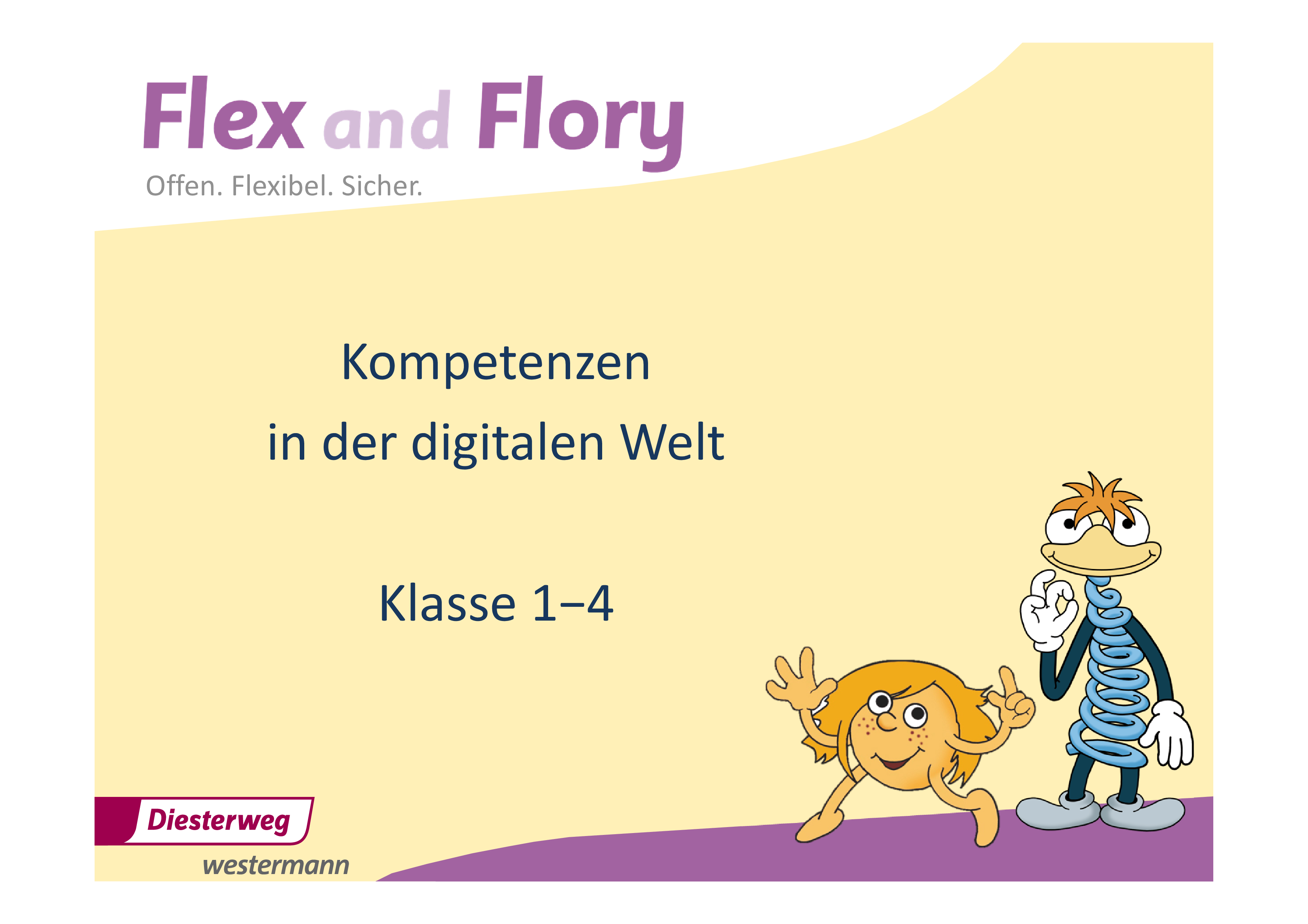 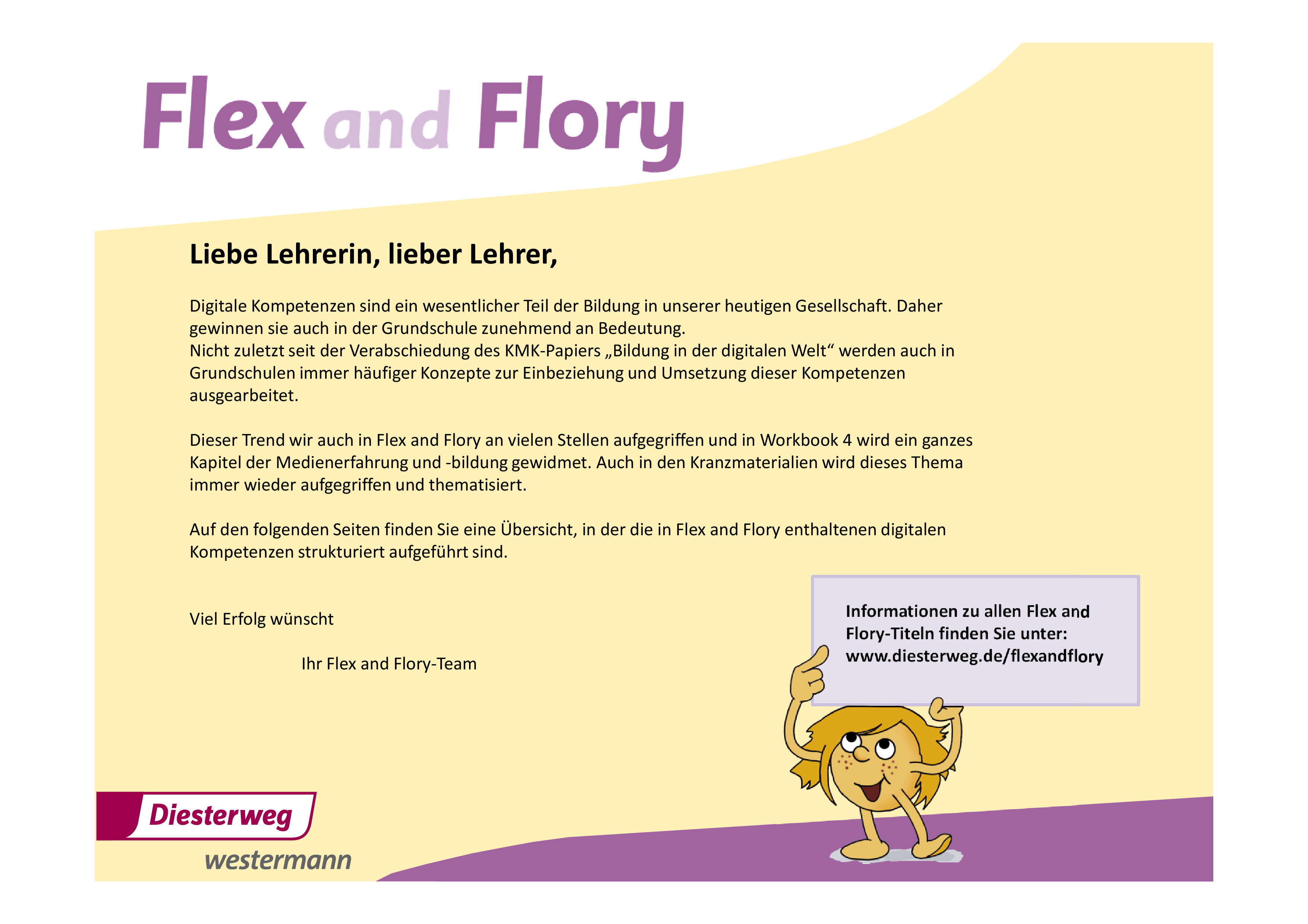 Klasse 1/2Klasse 3Klasse 4Workbook LehrermaterialienFö/Fo-KVs Workbook Lehrermaterialien Fö/Fo-KVs Workbook LehrermaterialienFö/Fo-KVsKompetenzbereich 1: Suchen, Verarbeiten und AufbewahrenKompetenzbereich 1: Suchen, Verarbeiten und AufbewahrenKompetenzbereich 1: Suchen, Verarbeiten und AufbewahrenKompetenzbereich 1: Suchen, Verarbeiten und Aufbewahren1.1. Suchen und FilternArbeits- und Suchinteressen klären und festlegenLM: S. 120, 168, 196LM: S. 116Workbook: S. 17, 53LM: S. 48, 54, 84, 98, 112, 128Suchstrategie nutzen und weiterentwickelnLM: S. 120, 168, 196LM: S. 116Workbook: S. 17, 53LM: S. 48, 54, 84, 98, 112, 128In verschiedenen digitalen Umgebungen suchenWorkbook: S. 17, 53LM: S. 48, 54, 84, 98, 112, 128Relevante Quellen identifizieren und zusammenführenLM: S. 116Workbook: S. 17, 53LM: S. 48, 54, 112, 128Auswerten und BewertenInformationen und Daten analysieren, interpretieren und kritisch bewertenLM: S. 116Workbook: S. 17, 53LM: S. 112, 128Informationsquellen analysieren und kritisch bewertenSpeichern und AbrufenInformationen und Daten sicher speichern, wiederfinden und von verschiedenen Orten abrufenLM: S. 28LM: S. 58Informationen und Daten zusammenfassen, organisieren und strukturiert aufbewahrenLM: S. 116Workbook: S. 17, 53LM: S. 48, 54, 58, 112Kompetenzbereich 2: Kommunizieren und KooperierenKompetenzbereich 2: Kommunizieren und KooperierenKompetenzbereich 2: Kommunizieren und KooperierenKompetenzbereich 2: Kommunizieren und Kooperieren2.1. InteragierenMit Hilfe verschiedener digitaler Kommunikationsmöglichkeiten kommunizierenLM: S. 28Fö/Fo-KVs: Fo 22Workbook: S. 10, 69, Kapitel Media LM: S. 20, 58, 125/126, 133/134KV 44Fö/Fo-KVs: Fo 31, 33Digitale Kommunikationsmöglichkeiten zielgerichtet und situationsgerecht auswählenFö/Fo-KVs: Fo 22Workbook: S. 48, 51, 52LM: S. 125/126KV 44Fö/Fo-KVs: Fo 31, 33TeilenDateien, Informationen und Links teilenFö/Fo-KVs: Fo 22Workbook: S. 17, 48, 52LM: S. 58, 98, 133/134Referenzierungspraxis beherrschen (Quellenangaben)LM: S. 120ZusammenarbeitenDigitale Werkzeuge für die Zusammenarbeit bei der Zusammenführung von Informationen, Daten und Ressourcen nutzenWorkbook: S. 48LM: S. 20, 56, 58, 133/134Digitale Werkzeuge bei der gemeinsamen Erarbeitung von Dokumenten nutzenWorkbook: S. 48, 53LM: S. 20, 58, 133/134Umgangsregeln kennen und einhalten (Netiquette)Verhaltensregeln bei digitaler Interaktion und Kooperation kennen und anwendenWorkbook: S. 48, 54LM: S. 58, 133/134KV 44, 46Fö/Fo-KVs: Fo 33Kommunikation der jeweiligen Umgebung anpassenWorkbook: S. 48, 51, 54LM: S. 125/126, 131/132KV 44, 46Fö/Fo-KVs: Fo 31, 33Ethische Prinzipien bei der Kommunikation kennen und berücksichtigenKulturelle Vielfalt in digitalen Umgebungen berücksichtigenWorkbook: S. 55LM: S. 133/134An der Gesellschaft aktiv teilhabenÖffentliche und private Dienste nutzenLM: S. 116Workbook: S. 17, 48, 51, 55LM: S. 119, 131/132, 133/134KV 44, 46Fö/Fo-KVs: Fo 31, 33Medienerfahrungen weitergeben und in kommunikative Prozesse einbringenLM: S. 28, 154, 168, 196Workbook: S. 47LM: S. 116Workbook: S. 10,  17Kapitel MediaLM: S. 20, 48, 54, 58, 84, 98, 112, 119–134KV 46Fö/Fo-KVs: Fo 33Als selbstbestimmter Bürger aktiv an der Gesellschaft teilhabennicht grundschulrelevantnicht grundschulrelevantnicht grundschulrelevantKompetenzbereich 3: Produzieren und PräsentierenKompetenzbereich 3: Produzieren und PräsentierenKompetenzbereich 3: Produzieren und PräsentierenKompetenzbereich 3: Produzieren und Präsentieren3.1. Entwickeln und ProduzierenMehrere technische Bearbeitungswerkzeuge kennen und anwenden
(Softwareprogramme)Fö/Fo-KVs: Fo 22Workbook: S. 48, 53, 55LM: S. 58Eine Produktion planen und in verschiedenen Formaten gestalten, präsentieren, veröffentlichen oder teilenLM: S. 34, 40Workbook: S. 47LM: S. 116Fö/Fo-KVs: Fo 22Workbook:  S. 52, 53LM: S. 20, 58, 112, 133/134Weiterverarbeiten und IntegrierenInhalte in verschiedenen Formaten bearbeiten, zusammenführen, präsentieren und veröffentlichen oder teilenFö/Fo-KVs: Fo 22Workbook: S. 17, 52LM: S. 20, 48, 54, 58, 84, 98, 112, 133/134Informationen, Inhalte und vorhandene digitale Produkte weiterverarbeiten und in bestehendes Wissen integrierenLM: S. 40, 120, 168, 196Workbook:  S. 17, 53LM: S. 48, 54, 58, 84, 98, 112Rechtliche Vorgaben beachtenBedeutung von Urheberrecht und geistigem Eigentum kennenLM: S. 98Urheber- und Nutzungsrechte (Lizenzen) bei eigenen und fremden Werken berücksichtigenPersönlichkeitsrechte beachtenKompetenzbereich 4: Schützen und sicher AgierenKompetenzbereich 4: Schützen und sicher AgierenKompetenzbereich 4: Schützen und sicher AgierenKompetenzbereich 4: Schützen und sicher Agieren4.1. Sicher in digitalen Umgebungen agierenRisiken und Gefahren in digitalen Umgebungen kennen, reflektieren und berücksichtigenWorkbook: S. 17, 54LM: S. 131/132KV 46Fö/Fo-KVs: Fo 33Strategien zum Schutz entwickeln und anwenden (können)Workbook: S. 54LM: S. 131/132KV 46Fö/Fo-KVs: Fo 33Persönliche Daten und Privatsphäre schützenMaßnahmen für Datensicherheit und gegen Datenmissbrauch berücksichtigenWorkbook: S. 54LM: S. 131/132KV 46Fö/Fo-KVs: Fo 33Privatsphäre in digitalen Umgebungen durch geeignete Maßnahmen schützenWorkbook: S. 54LM: S. 131/132KV 46Fö/Fo-KVs: Fo 33Sicherheitseinstellungen ständig aktualisierennicht grundschulrelevantnicht grundschulrelevantnicht grundschulrelevantJugendschutz- und Verbraucherschutzmaßnahmen berücksichtigennicht grundschulrelevantnicht grundschulrelevantnicht grundschulrelevantGesundheit schützenSuchtgefahren vermeiden, sich Selbst und andere vor möglichen Gefahren schützenLM: S. 131/132KV 46Digitale Technologien gesundheitsbewusst nutzenLM: S. 131/132KV 46Digitale Technologien für soziales Wohlergehen und Eingliederung nutzennicht grundschulrelevantnicht grundschulrelevantnicht grundschulrelevantNatur und Umwelt schützenUmweltauswirkungen digitaler Technologien berücksichtigenWorkbook: S. 72Workbook: S. 19, 20Kompetenzbereich 5: Problemlösen und HandelnKompetenzbereich 5: Problemlösen und HandelnKompetenzbereich 5: Problemlösen und HandelnKompetenzbereich 5: Problemlösen und Handeln5.1. Technische Probleme lösenAnforderungen an digitale Umgebungen formulierenWorkbook: S. 10, 17, 41, 48, 53LM: S. 20, 58Technische Probleme identifizierenBedarfe für Lösungen ermitteln und Lösungen finden bzw. Lösungsstrategien entwickelnWerkzeuge bedarfsgerecht einsetzenEine Vielzahl von digitalen Werkzeugen kennen und kreativ anwendenLM: S. 28, 34, 40, 120, 168, 196Pupil’s Audio-CDLM: S. 116Fö/Fo-KVs: Fo 22Pupil’s Audio-CDWorkbook: S. 10, 17, 20Kapitel MediaLM: S. 20, 48, 54, 56, 58, 112, 125/126, 133/134Fö/Fo-KVs: Fo 31Pupil’s Audio-CDAnforderungen an digitale Werkzeuge formulierenWorkbook:  S. 10, 17, 53LM: S. 20, 58Passende Werkzeuge zur Lösung identifizierenDigitale Umgebungen und Werkzeuge zum persönlichen Gebrauch anpassenLM: S. 154Workbook:  S. 17, 51Eigene Defizite ermitteln und nach Lösungen suchenEigene Defizite bei der Nutzung digitaler Werkzeuge erkennen und Strategien zur Beseitigung entwickelnEigene Strategien zur Problemlösung mit anderen teilenDigitale Werkzeuge und Medien zum Lernen, Arbeiten und Problemlösen nutzenEffektive digitale Lernmöglichkeiten finden, bewerten und nutzenPupil’s Audio-CDPupil’s Audio-CDWorkbook: S. 17, 48LM: S. 56Pupil’s Audio-CDPersönliches System von vernetzten digitalen Lernressourcen selbst organisieren könnenAlgorithmen erkennen und formulierenFunktionsweisen und grundlegende Prinzipien der digitalen Welt kennen und verstehenAlgorithmische Strukturen in genutzten digitalen Tools erkennen und formulierenEine strukturierte, algorithmische Sequenz zur Lösung eines Problems planen und verwendenKompetenzbereich 6: Analysieren und ReflektierenKompetenzbereich 6: Analysieren und ReflektierenKompetenzbereich 6: Analysieren und ReflektierenKompetenzbereich 6: Analysieren und Reflektieren6.1. Medien analysieren und bewertenGestaltungsmittel von digitalen Medienangeboten kennen und bewertenWorkbook: S. 51Interessengeleitete Setzung, Verbreitung und Dominanz von Themen in digitalen Umgebungen erkennen und beurteilenWorkbook: S. 72Wirkungen von Medien in der digitalen Welt (z.B. mediale Konstrukte, Stars, Idole, Computerspiele, mediale Gewaltdarstellungen) analysieren und konstruktiv damit umgehenWorkbook: S. 72Workbook: S. 196.2. Medien in der digitalen Welt  
        verstehen und reflektierenVielfalt der digitalen Medienlandschaft kennenLM: S. 28, 34, 40, 120, 159, 168, 196Workbook: S. 23, 47, 68, 72LM: S. 95, 116Fö/Fo-KVs: Fo 22Workbook: S. 4, 10, 14, 17, 20, 41Kapitel MediaLM: S. 20, 48, 54, 56, 58, 84, 98, 112, 119–134KV 40– 46Fö/Fo-KVs: Fo 29–33Fö 29–33, 43Chancen und Risiken des Mediengebrauchs in unterschiedlichen Lebensbereichen erkennen, eigenen Mediengebrauch reflektieren und ggf. modifizierenWorkbook: S. 72Workbook: S. 20Kapitel MediaLM: S. 131/132KV 46 Vorteile und Risiken von Geschäftsaktivitäten und Services im Internet analysieren und beurteilenWirtschaftliche Bedeutung der digitalen Medien und digitaler Technologien kennen und sie für eigene Geschäftsideen nutzennicht grundschulrelevantnicht grundschulrelevantnicht grundschulrelevantDie Bedeutung von digitalen Medien für die politische Meinungsbildung und Entscheidungsfindung kennen und nutzennicht grundschulrelevantnicht grundschulrelevantnicht grundschulrelevantPotenziale der Digitalisierung im Sinne sozialer Integration und sozialer Teilhabe erkennen, analysieren und reflektierennicht grundschulrelevantnicht grundschulrelevantnicht grundschulrelevant